           Coleman Street Ward Club		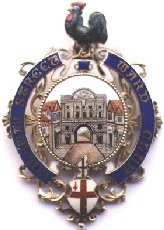 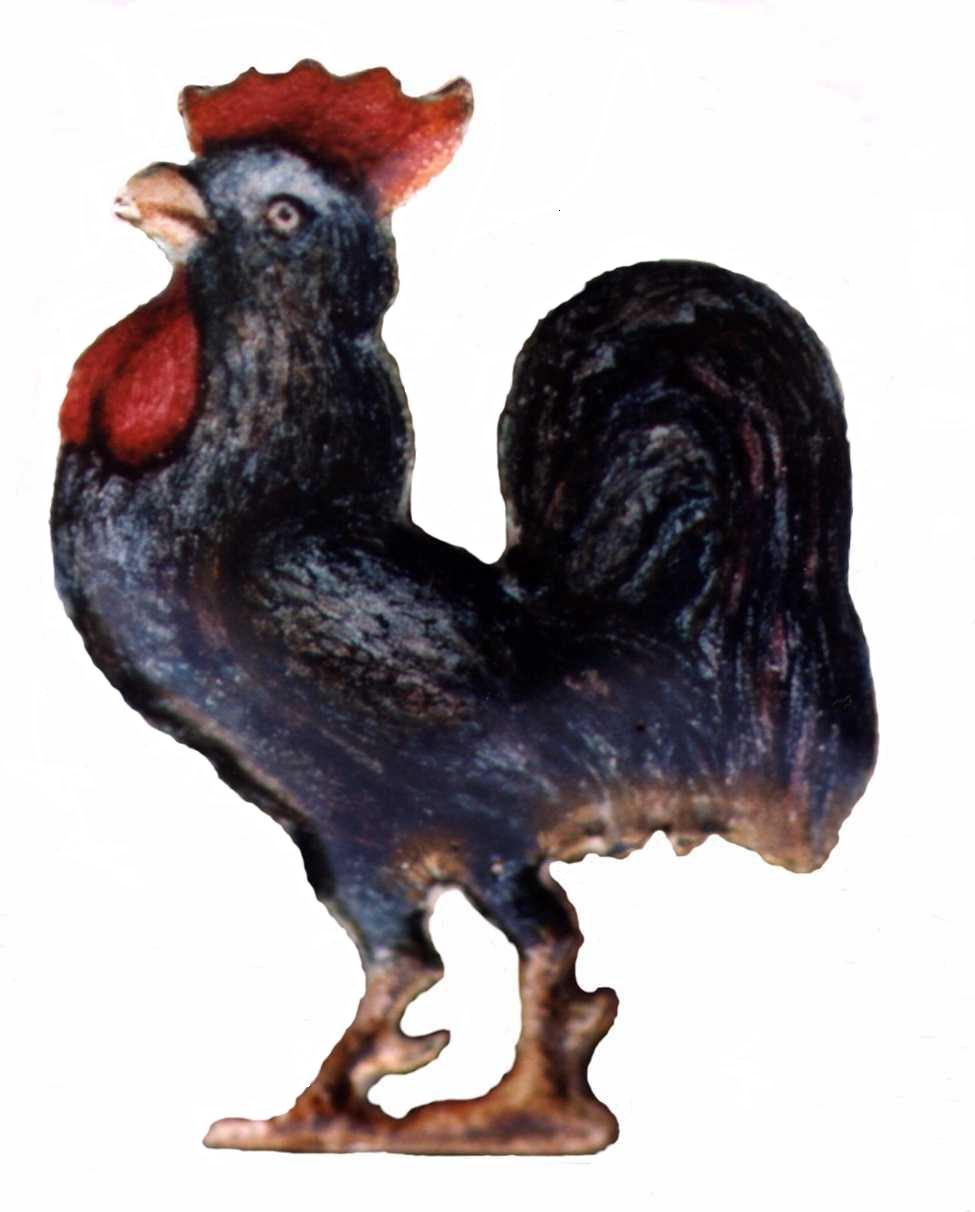 Founded 1862President: Alderman, Sir Peter EstlinChairman: Mr David MortlockNotice of the Annual General Meeting of Colman Street Ward Club, 2023The AGM 2023 is to be held at the RAF Club, 128 Piccadilly, London, W1J 7PY,  			    at 6.15pm on Thursday 9th March 2023.  It is intended to dine (Hot Fork Buffet) at the RAF Cub after the AGM. The booking form for dining, menu and cost attached to the agenda. Please be aware a security check of attendee’s names will be in place on entry of the RAF Club. Dress Code; Suit or jacket, smart trousers, collared shirt, tie & appropriate footwear AGENDAIntroduction and WelcomeApologiesThe Minutes of the 2022 AGMChairman’s ReportHon Secretary’s ReportHon Membership Secretary’s ReportHon Treasurer’s ReportWebmaster’s ReportResolution to Agree change in Rules to allow Joint Hon-SecretariesAppointment of Officers and CommitteeProgramme of events for 2023-24HonorariaCharitable donationsAOBAGM 2024, March 2024 tbc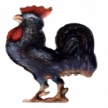 Booking Form, Coleman Street Ward Club AGM 2023RAF Club, 128 Piccadilly, London, W1J 7PY, 6.15pm Thursday 9th March 2023I will be attending the AGM and dining:___________I will attending the AGM and NOT dining:____________Please return this slip, preferably by Email, or to the postal address below:E. Stuart-Bamford, 6 Langdale Close, Woking, GU21 4RS.Please reserve ……………place(s) for the FORK BUFFET at £42 pp. Drinks not includedEnclosed my cheque for £………………. payable to Coleman Street Ward Club or paid by BACS to the Coleman Street Ward Club account 20-32-00; 50427721, using the reference AGM23 and your name. Please email a copy of this form to the Secretary.Members Name:……………………………............  ………………………… Member’s Address ………………………………………………….Phone Number:……………………Email :……………… ……….Dietary Requirements:…………………………………………………………Hot Buffet Menu:Chicken Chasseur with Rice.Vegetarian LasagneSelection of VegetablesMixed Berry Cheesecake with CreamCoffee & Mints